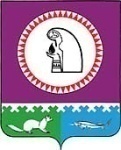 Уважаемые руководители!Управление образования и молодежной политики администрации Октябрьского района в целях упорядочения образовательного процесса в образовательных организациях, реализующих адаптированные основные образовательные программы общего образования, направляет инструктивно-методическое письмо «О формировании учебных планов образовательными организациями, расположенными на территории Ханты-Мансийского автономного округа – Югры и реализующими адаптированные основные образовательные программы общего образования в 2015-2016 учебном году» Департамента образования и молодежной политики Ханты-Мансийского автономного округа – Югры (Приложение). В соответствии с частью 6 статьи 28 главы 2 Закона Российской Федерации от 29 декабря 2012 г. №273-ФЗ «Об образовании в Российской Федерации» рекомендуем разработать и утвердить адаптированные основные образовательные программы образовательных организаций в срок до 25 августа 2015 года.Приложение: на 246 л. в 1 экз.Начальник Управления                                                                            Т.Б. КиселеваИсполнитель:заместитель директора МКУ «Центр развития образования Октябрьского района»Язовских Марина Александровна,8 (34678) 20378,oktmmc@mail.ruАдминистрация Октябрьского районаУПРАВЛЕНИЕ ОБРАЗОВАНИЯ И МОЛОДЕЖНОЙ ПОЛИТИКИул. Калинина, д. 39, п.г.т. Октябрьское, ХМАО-Югра, Тюменской обл., 628100тел. (34678) 2-80-85,  факс (34678) 2-80-88 e-mail: edu@oktregion.ru, http://www.oktregion.ruАдминистрация Октябрьского районаУПРАВЛЕНИЕ ОБРАЗОВАНИЯ И МОЛОДЕЖНОЙ ПОЛИТИКИул. Калинина, д. 39, п.г.т. Октябрьское, ХМАО-Югра, Тюменской обл., 628100тел. (34678) 2-80-85,  факс (34678) 2-80-88 e-mail: edu@oktregion.ru, http://www.oktregion.ruАдминистрация Октябрьского районаУПРАВЛЕНИЕ ОБРАЗОВАНИЯ И МОЛОДЕЖНОЙ ПОЛИТИКИул. Калинина, д. 39, п.г.т. Октябрьское, ХМАО-Югра, Тюменской обл., 628100тел. (34678) 2-80-85,  факс (34678) 2-80-88 e-mail: edu@oktregion.ru, http://www.oktregion.ruАдминистрация Октябрьского районаУПРАВЛЕНИЕ ОБРАЗОВАНИЯ И МОЛОДЕЖНОЙ ПОЛИТИКИул. Калинина, д. 39, п.г.т. Октябрьское, ХМАО-Югра, Тюменской обл., 628100тел. (34678) 2-80-85,  факс (34678) 2-80-88 e-mail: edu@oktregion.ru, http://www.oktregion.ruАдминистрация Октябрьского районаУПРАВЛЕНИЕ ОБРАЗОВАНИЯ И МОЛОДЕЖНОЙ ПОЛИТИКИул. Калинина, д. 39, п.г.т. Октябрьское, ХМАО-Югра, Тюменской обл., 628100тел. (34678) 2-80-85,  факс (34678) 2-80-88 e-mail: edu@oktregion.ru, http://www.oktregion.ruАдминистрация Октябрьского районаУПРАВЛЕНИЕ ОБРАЗОВАНИЯ И МОЛОДЕЖНОЙ ПОЛИТИКИул. Калинина, д. 39, п.г.т. Октябрьское, ХМАО-Югра, Тюменской обл., 628100тел. (34678) 2-80-85,  факс (34678) 2-80-88 e-mail: edu@oktregion.ru, http://www.oktregion.ruАдминистрация Октябрьского районаУПРАВЛЕНИЕ ОБРАЗОВАНИЯ И МОЛОДЕЖНОЙ ПОЛИТИКИул. Калинина, д. 39, п.г.т. Октябрьское, ХМАО-Югра, Тюменской обл., 628100тел. (34678) 2-80-85,  факс (34678) 2-80-88 e-mail: edu@oktregion.ru, http://www.oktregion.ruАдминистрация Октябрьского районаУПРАВЛЕНИЕ ОБРАЗОВАНИЯ И МОЛОДЕЖНОЙ ПОЛИТИКИул. Калинина, д. 39, п.г.т. Октябрьское, ХМАО-Югра, Тюменской обл., 628100тел. (34678) 2-80-85,  факс (34678) 2-80-88 e-mail: edu@oktregion.ru, http://www.oktregion.ruАдминистрация Октябрьского районаУПРАВЛЕНИЕ ОБРАЗОВАНИЯ И МОЛОДЕЖНОЙ ПОЛИТИКИул. Калинина, д. 39, п.г.т. Октябрьское, ХМАО-Югра, Тюменской обл., 628100тел. (34678) 2-80-85,  факс (34678) 2-80-88 e-mail: edu@oktregion.ru, http://www.oktregion.ruАдминистрация Октябрьского районаУПРАВЛЕНИЕ ОБРАЗОВАНИЯ И МОЛОДЕЖНОЙ ПОЛИТИКИул. Калинина, д. 39, п.г.т. Октябрьское, ХМАО-Югра, Тюменской обл., 628100тел. (34678) 2-80-85,  факс (34678) 2-80-88 e-mail: edu@oktregion.ru, http://www.oktregion.ru«21»августа2015г.№2577пгт. ОктябрьскоеРуководителям общеобразовательных организаций